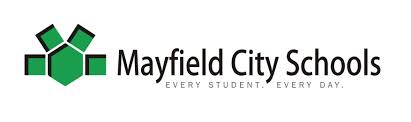 Plan for Success		      	   Ms. D’Amico		         Sixth Grade Social StudiesMaterials:Blue one subject notebook that will stay in the classroomTwo blue pocket foldersFlash drive ** I will always post what supplies are necessary on the dry erase board outside of my classroom. It is imperative that students bring all supplies to class each day. Failure to bring supplies to class will result in a strike for that day. ExpectationsDREAM ExpectationsD- demonstrate respect for yourself and othersR- responsible for behavior, materials, and homeworkE- expect the best from yourselfA- accept differences in othersM- maximum effort and cooperation“The Four R’s”Respect of self, others, and propertyRight attitude: students come to school with the right attitudeResponsibility: students are responsible for academics and behaviorRisk Taking: students take risks by getting involved with the school, taking greater effort, and widening their circle of friendsEngagementI expect you to be attentive and participate in class. We learn when we share and build off others. In Social Studies we will be learning a lot about different cultures and ways of life. I encourage students to share their stories in a way that will help the class learn.ClassroomPlease treat this classroom like you would treat someone’s home. You would never throw garbage on someone’s floor or write on their furniture so please do not do that here. TrustKnow that I am available to talk about any problems, concerns, or questions. I hope that all students feel comfortable and welcome in my classroom. Trust that I am doing everything in order to make you a better student.NotebooksNotebooks will always stay in the classroom. If students wish to take them home for extra practice, they must be signed out and returned for use the next day. Each notebook will be checked periodically throughout the year for completion. A sheet will go home with the student so parents/guardians can look at their student’s progress. If work is missing from the notebook, it must be completed within one week or the student will be sent to study hall during advisory for Chose a Room. Traveling Throughout the BuildingWhile traveling in the hall during class time you must have a signed pass. There are passes in the front of my room for the library, office, and locker. However, you must get permission before leaving. Students have an extra two minutes of passing time to use for going to your locker or going to the bathroom. Once you are in the classroom, you may not leave unless it is an emergency.TardinessStudents are allowed two extra minutes to get to their class. If you are still late to class it will result in a strike for the day. Students are also expected to be in their homeroom and seated when the bell rings at 8:00 a.m. If you arrive late you must go to the office for a pass.School AnnouncementsAnnouncements come on during homeroom and at the end of the day. There may also be announcements that come on periodically throughout the day. As a student it is your job to be respectful, still, and quiet during announcements.SubstitutesSubstitutes have a very difficult job.  Many work in various schools and are looking at behavior within these districts. It is important that you represent Mayfield in a positive way. Therefore if any names are left by the substitute, there will be a consequence.DismissalBells will only ring before and after homeroom, as well as, at the end of the day. Therefore, I will dismiss you when class instruction is over. End of period dismissal- Do not pack up, push in seat, or stop working until the teacher dismisses you. Make sure your chair is pushed in and you have looked around your desk for trash.  Remember… The teacher dismisses you, not the clock.End of day dismissal- Students are not permitted to bring their book bags into the room at the end of the day.  Please cut off and return to Miss D’Amico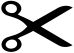 ---------------------------------------------------------------------------------------------------------------------Student: Please sign indicating that you have read the Social Studies Plan for Success and you are willing to honor it._____________________________________________________________________________Parent/Guardian: Please sign indicating that you have read and discussed this plan with your student._____________________________________________________________________________Teacher:  I will be consistent with discipline while also doing my best to be fair in the classroom. I will use these procedures to run an effective and safe classroom._____________________________________________________________________________